2026 Calendar2026 Calendar2026 Calendar2026 Calendar2026 Calendar2026 Calendar2026 Calendar2026 Calendar2026 Calendar2026 Calendar2026 Calendar2026 Calendar2026 Calendar2026 Calendar2026 Calendar2026 Calendar2026 Calendar2026 Calendar2026 Calendar2026 Calendar2026 Calendar2026 Calendar2026 Calendar2026 Calendar2026 CalendarBangladeshBangladeshJANUARYJANUARYJANUARYJANUARYJANUARYJANUARYJANUARYFEBRUARYFEBRUARYFEBRUARYFEBRUARYFEBRUARYFEBRUARYFEBRUARYFEBRUARYMARCHMARCHMARCHMARCHMARCHMARCHMARCH2026 Holidays for BangladeshSuMoTuWeThFrSaSuMoTuWeThFrSaSuSuMoTuWeThFrSaFeb 21	Language Martyrs’ DayMar 17	Mujib’s Birthday & Children’s DayMar 20	End of Ramadan (Eid al-Fitr)Mar 25	Genocide Remembrance DayMar 26	Independence DayApr 14	Bengali New Year’s DayMay 1	May DayMay 19	Buddha’s BirthdayMay 27	Feast of the Sacrifice (Eid al-Adha)Jun 25	Day of AshuraAug 15	National Mourning DayAug 24	Krishna JanmashtamiAug 25	Birthday of Muhammad (Mawlid)Oct 8	Durga PujaNov 21	Armed Forces DayDec 14	Martyred Intellectuals DayDec 16	Victory DayDec 25	Christmas Day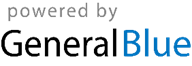 123123456711234567Feb 21	Language Martyrs’ DayMar 17	Mujib’s Birthday & Children’s DayMar 20	End of Ramadan (Eid al-Fitr)Mar 25	Genocide Remembrance DayMar 26	Independence DayApr 14	Bengali New Year’s DayMay 1	May DayMay 19	Buddha’s BirthdayMay 27	Feast of the Sacrifice (Eid al-Adha)Jun 25	Day of AshuraAug 15	National Mourning DayAug 24	Krishna JanmashtamiAug 25	Birthday of Muhammad (Mawlid)Oct 8	Durga PujaNov 21	Armed Forces DayDec 14	Martyred Intellectuals DayDec 16	Victory DayDec 25	Christmas Day456789108910111213148891011121314Feb 21	Language Martyrs’ DayMar 17	Mujib’s Birthday & Children’s DayMar 20	End of Ramadan (Eid al-Fitr)Mar 25	Genocide Remembrance DayMar 26	Independence DayApr 14	Bengali New Year’s DayMay 1	May DayMay 19	Buddha’s BirthdayMay 27	Feast of the Sacrifice (Eid al-Adha)Jun 25	Day of AshuraAug 15	National Mourning DayAug 24	Krishna JanmashtamiAug 25	Birthday of Muhammad (Mawlid)Oct 8	Durga PujaNov 21	Armed Forces DayDec 14	Martyred Intellectuals DayDec 16	Victory DayDec 25	Christmas Day11121314151617151617181920211515161718192021Feb 21	Language Martyrs’ DayMar 17	Mujib’s Birthday & Children’s DayMar 20	End of Ramadan (Eid al-Fitr)Mar 25	Genocide Remembrance DayMar 26	Independence DayApr 14	Bengali New Year’s DayMay 1	May DayMay 19	Buddha’s BirthdayMay 27	Feast of the Sacrifice (Eid al-Adha)Jun 25	Day of AshuraAug 15	National Mourning DayAug 24	Krishna JanmashtamiAug 25	Birthday of Muhammad (Mawlid)Oct 8	Durga PujaNov 21	Armed Forces DayDec 14	Martyred Intellectuals DayDec 16	Victory DayDec 25	Christmas Day18192021222324222324252627282222232425262728Feb 21	Language Martyrs’ DayMar 17	Mujib’s Birthday & Children’s DayMar 20	End of Ramadan (Eid al-Fitr)Mar 25	Genocide Remembrance DayMar 26	Independence DayApr 14	Bengali New Year’s DayMay 1	May DayMay 19	Buddha’s BirthdayMay 27	Feast of the Sacrifice (Eid al-Adha)Jun 25	Day of AshuraAug 15	National Mourning DayAug 24	Krishna JanmashtamiAug 25	Birthday of Muhammad (Mawlid)Oct 8	Durga PujaNov 21	Armed Forces DayDec 14	Martyred Intellectuals DayDec 16	Victory DayDec 25	Christmas Day2526272829303129293031Feb 21	Language Martyrs’ DayMar 17	Mujib’s Birthday & Children’s DayMar 20	End of Ramadan (Eid al-Fitr)Mar 25	Genocide Remembrance DayMar 26	Independence DayApr 14	Bengali New Year’s DayMay 1	May DayMay 19	Buddha’s BirthdayMay 27	Feast of the Sacrifice (Eid al-Adha)Jun 25	Day of AshuraAug 15	National Mourning DayAug 24	Krishna JanmashtamiAug 25	Birthday of Muhammad (Mawlid)Oct 8	Durga PujaNov 21	Armed Forces DayDec 14	Martyred Intellectuals DayDec 16	Victory DayDec 25	Christmas DayFeb 21	Language Martyrs’ DayMar 17	Mujib’s Birthday & Children’s DayMar 20	End of Ramadan (Eid al-Fitr)Mar 25	Genocide Remembrance DayMar 26	Independence DayApr 14	Bengali New Year’s DayMay 1	May DayMay 19	Buddha’s BirthdayMay 27	Feast of the Sacrifice (Eid al-Adha)Jun 25	Day of AshuraAug 15	National Mourning DayAug 24	Krishna JanmashtamiAug 25	Birthday of Muhammad (Mawlid)Oct 8	Durga PujaNov 21	Armed Forces DayDec 14	Martyred Intellectuals DayDec 16	Victory DayDec 25	Christmas DayAPRILAPRILAPRILAPRILAPRILAPRILAPRILMAYMAYMAYMAYMAYMAYMAYMAYJUNEJUNEJUNEJUNEJUNEJUNEJUNEFeb 21	Language Martyrs’ DayMar 17	Mujib’s Birthday & Children’s DayMar 20	End of Ramadan (Eid al-Fitr)Mar 25	Genocide Remembrance DayMar 26	Independence DayApr 14	Bengali New Year’s DayMay 1	May DayMay 19	Buddha’s BirthdayMay 27	Feast of the Sacrifice (Eid al-Adha)Jun 25	Day of AshuraAug 15	National Mourning DayAug 24	Krishna JanmashtamiAug 25	Birthday of Muhammad (Mawlid)Oct 8	Durga PujaNov 21	Armed Forces DayDec 14	Martyred Intellectuals DayDec 16	Victory DayDec 25	Christmas DaySuMoTuWeThFrSaSuMoTuWeThFrSaSuSuMoTuWeThFrSaFeb 21	Language Martyrs’ DayMar 17	Mujib’s Birthday & Children’s DayMar 20	End of Ramadan (Eid al-Fitr)Mar 25	Genocide Remembrance DayMar 26	Independence DayApr 14	Bengali New Year’s DayMay 1	May DayMay 19	Buddha’s BirthdayMay 27	Feast of the Sacrifice (Eid al-Adha)Jun 25	Day of AshuraAug 15	National Mourning DayAug 24	Krishna JanmashtamiAug 25	Birthday of Muhammad (Mawlid)Oct 8	Durga PujaNov 21	Armed Forces DayDec 14	Martyred Intellectuals DayDec 16	Victory DayDec 25	Christmas Day123412123456Feb 21	Language Martyrs’ DayMar 17	Mujib’s Birthday & Children’s DayMar 20	End of Ramadan (Eid al-Fitr)Mar 25	Genocide Remembrance DayMar 26	Independence DayApr 14	Bengali New Year’s DayMay 1	May DayMay 19	Buddha’s BirthdayMay 27	Feast of the Sacrifice (Eid al-Adha)Jun 25	Day of AshuraAug 15	National Mourning DayAug 24	Krishna JanmashtamiAug 25	Birthday of Muhammad (Mawlid)Oct 8	Durga PujaNov 21	Armed Forces DayDec 14	Martyred Intellectuals DayDec 16	Victory DayDec 25	Christmas Day5678910113456789778910111213Feb 21	Language Martyrs’ DayMar 17	Mujib’s Birthday & Children’s DayMar 20	End of Ramadan (Eid al-Fitr)Mar 25	Genocide Remembrance DayMar 26	Independence DayApr 14	Bengali New Year’s DayMay 1	May DayMay 19	Buddha’s BirthdayMay 27	Feast of the Sacrifice (Eid al-Adha)Jun 25	Day of AshuraAug 15	National Mourning DayAug 24	Krishna JanmashtamiAug 25	Birthday of Muhammad (Mawlid)Oct 8	Durga PujaNov 21	Armed Forces DayDec 14	Martyred Intellectuals DayDec 16	Victory DayDec 25	Christmas Day12131415161718101112131415161414151617181920Feb 21	Language Martyrs’ DayMar 17	Mujib’s Birthday & Children’s DayMar 20	End of Ramadan (Eid al-Fitr)Mar 25	Genocide Remembrance DayMar 26	Independence DayApr 14	Bengali New Year’s DayMay 1	May DayMay 19	Buddha’s BirthdayMay 27	Feast of the Sacrifice (Eid al-Adha)Jun 25	Day of AshuraAug 15	National Mourning DayAug 24	Krishna JanmashtamiAug 25	Birthday of Muhammad (Mawlid)Oct 8	Durga PujaNov 21	Armed Forces DayDec 14	Martyred Intellectuals DayDec 16	Victory DayDec 25	Christmas Day19202122232425171819202122232121222324252627Feb 21	Language Martyrs’ DayMar 17	Mujib’s Birthday & Children’s DayMar 20	End of Ramadan (Eid al-Fitr)Mar 25	Genocide Remembrance DayMar 26	Independence DayApr 14	Bengali New Year’s DayMay 1	May DayMay 19	Buddha’s BirthdayMay 27	Feast of the Sacrifice (Eid al-Adha)Jun 25	Day of AshuraAug 15	National Mourning DayAug 24	Krishna JanmashtamiAug 25	Birthday of Muhammad (Mawlid)Oct 8	Durga PujaNov 21	Armed Forces DayDec 14	Martyred Intellectuals DayDec 16	Victory DayDec 25	Christmas Day26272829302425262728293028282930Feb 21	Language Martyrs’ DayMar 17	Mujib’s Birthday & Children’s DayMar 20	End of Ramadan (Eid al-Fitr)Mar 25	Genocide Remembrance DayMar 26	Independence DayApr 14	Bengali New Year’s DayMay 1	May DayMay 19	Buddha’s BirthdayMay 27	Feast of the Sacrifice (Eid al-Adha)Jun 25	Day of AshuraAug 15	National Mourning DayAug 24	Krishna JanmashtamiAug 25	Birthday of Muhammad (Mawlid)Oct 8	Durga PujaNov 21	Armed Forces DayDec 14	Martyred Intellectuals DayDec 16	Victory DayDec 25	Christmas Day31Feb 21	Language Martyrs’ DayMar 17	Mujib’s Birthday & Children’s DayMar 20	End of Ramadan (Eid al-Fitr)Mar 25	Genocide Remembrance DayMar 26	Independence DayApr 14	Bengali New Year’s DayMay 1	May DayMay 19	Buddha’s BirthdayMay 27	Feast of the Sacrifice (Eid al-Adha)Jun 25	Day of AshuraAug 15	National Mourning DayAug 24	Krishna JanmashtamiAug 25	Birthday of Muhammad (Mawlid)Oct 8	Durga PujaNov 21	Armed Forces DayDec 14	Martyred Intellectuals DayDec 16	Victory DayDec 25	Christmas DayJULYJULYJULYJULYJULYJULYJULYAUGUSTAUGUSTAUGUSTAUGUSTAUGUSTAUGUSTAUGUSTAUGUSTSEPTEMBERSEPTEMBERSEPTEMBERSEPTEMBERSEPTEMBERSEPTEMBERSEPTEMBERFeb 21	Language Martyrs’ DayMar 17	Mujib’s Birthday & Children’s DayMar 20	End of Ramadan (Eid al-Fitr)Mar 25	Genocide Remembrance DayMar 26	Independence DayApr 14	Bengali New Year’s DayMay 1	May DayMay 19	Buddha’s BirthdayMay 27	Feast of the Sacrifice (Eid al-Adha)Jun 25	Day of AshuraAug 15	National Mourning DayAug 24	Krishna JanmashtamiAug 25	Birthday of Muhammad (Mawlid)Oct 8	Durga PujaNov 21	Armed Forces DayDec 14	Martyred Intellectuals DayDec 16	Victory DayDec 25	Christmas DaySuMoTuWeThFrSaSuMoTuWeThFrSaSuSuMoTuWeThFrSaFeb 21	Language Martyrs’ DayMar 17	Mujib’s Birthday & Children’s DayMar 20	End of Ramadan (Eid al-Fitr)Mar 25	Genocide Remembrance DayMar 26	Independence DayApr 14	Bengali New Year’s DayMay 1	May DayMay 19	Buddha’s BirthdayMay 27	Feast of the Sacrifice (Eid al-Adha)Jun 25	Day of AshuraAug 15	National Mourning DayAug 24	Krishna JanmashtamiAug 25	Birthday of Muhammad (Mawlid)Oct 8	Durga PujaNov 21	Armed Forces DayDec 14	Martyred Intellectuals DayDec 16	Victory DayDec 25	Christmas Day1234112345Feb 21	Language Martyrs’ DayMar 17	Mujib’s Birthday & Children’s DayMar 20	End of Ramadan (Eid al-Fitr)Mar 25	Genocide Remembrance DayMar 26	Independence DayApr 14	Bengali New Year’s DayMay 1	May DayMay 19	Buddha’s BirthdayMay 27	Feast of the Sacrifice (Eid al-Adha)Jun 25	Day of AshuraAug 15	National Mourning DayAug 24	Krishna JanmashtamiAug 25	Birthday of Muhammad (Mawlid)Oct 8	Durga PujaNov 21	Armed Forces DayDec 14	Martyred Intellectuals DayDec 16	Victory DayDec 25	Christmas Day567891011234567866789101112Feb 21	Language Martyrs’ DayMar 17	Mujib’s Birthday & Children’s DayMar 20	End of Ramadan (Eid al-Fitr)Mar 25	Genocide Remembrance DayMar 26	Independence DayApr 14	Bengali New Year’s DayMay 1	May DayMay 19	Buddha’s BirthdayMay 27	Feast of the Sacrifice (Eid al-Adha)Jun 25	Day of AshuraAug 15	National Mourning DayAug 24	Krishna JanmashtamiAug 25	Birthday of Muhammad (Mawlid)Oct 8	Durga PujaNov 21	Armed Forces DayDec 14	Martyred Intellectuals DayDec 16	Victory DayDec 25	Christmas Day1213141516171891011121314151313141516171819Feb 21	Language Martyrs’ DayMar 17	Mujib’s Birthday & Children’s DayMar 20	End of Ramadan (Eid al-Fitr)Mar 25	Genocide Remembrance DayMar 26	Independence DayApr 14	Bengali New Year’s DayMay 1	May DayMay 19	Buddha’s BirthdayMay 27	Feast of the Sacrifice (Eid al-Adha)Jun 25	Day of AshuraAug 15	National Mourning DayAug 24	Krishna JanmashtamiAug 25	Birthday of Muhammad (Mawlid)Oct 8	Durga PujaNov 21	Armed Forces DayDec 14	Martyred Intellectuals DayDec 16	Victory DayDec 25	Christmas Day19202122232425161718192021222020212223242526Feb 21	Language Martyrs’ DayMar 17	Mujib’s Birthday & Children’s DayMar 20	End of Ramadan (Eid al-Fitr)Mar 25	Genocide Remembrance DayMar 26	Independence DayApr 14	Bengali New Year’s DayMay 1	May DayMay 19	Buddha’s BirthdayMay 27	Feast of the Sacrifice (Eid al-Adha)Jun 25	Day of AshuraAug 15	National Mourning DayAug 24	Krishna JanmashtamiAug 25	Birthday of Muhammad (Mawlid)Oct 8	Durga PujaNov 21	Armed Forces DayDec 14	Martyred Intellectuals DayDec 16	Victory DayDec 25	Christmas Day262728293031232425262728292727282930Feb 21	Language Martyrs’ DayMar 17	Mujib’s Birthday & Children’s DayMar 20	End of Ramadan (Eid al-Fitr)Mar 25	Genocide Remembrance DayMar 26	Independence DayApr 14	Bengali New Year’s DayMay 1	May DayMay 19	Buddha’s BirthdayMay 27	Feast of the Sacrifice (Eid al-Adha)Jun 25	Day of AshuraAug 15	National Mourning DayAug 24	Krishna JanmashtamiAug 25	Birthday of Muhammad (Mawlid)Oct 8	Durga PujaNov 21	Armed Forces DayDec 14	Martyred Intellectuals DayDec 16	Victory DayDec 25	Christmas Day3031Feb 21	Language Martyrs’ DayMar 17	Mujib’s Birthday & Children’s DayMar 20	End of Ramadan (Eid al-Fitr)Mar 25	Genocide Remembrance DayMar 26	Independence DayApr 14	Bengali New Year’s DayMay 1	May DayMay 19	Buddha’s BirthdayMay 27	Feast of the Sacrifice (Eid al-Adha)Jun 25	Day of AshuraAug 15	National Mourning DayAug 24	Krishna JanmashtamiAug 25	Birthday of Muhammad (Mawlid)Oct 8	Durga PujaNov 21	Armed Forces DayDec 14	Martyred Intellectuals DayDec 16	Victory DayDec 25	Christmas DayOCTOBEROCTOBEROCTOBEROCTOBEROCTOBEROCTOBEROCTOBERNOVEMBERNOVEMBERNOVEMBERNOVEMBERNOVEMBERNOVEMBERNOVEMBERDECEMBERDECEMBERDECEMBERDECEMBERDECEMBERDECEMBERDECEMBERDECEMBERFeb 21	Language Martyrs’ DayMar 17	Mujib’s Birthday & Children’s DayMar 20	End of Ramadan (Eid al-Fitr)Mar 25	Genocide Remembrance DayMar 26	Independence DayApr 14	Bengali New Year’s DayMay 1	May DayMay 19	Buddha’s BirthdayMay 27	Feast of the Sacrifice (Eid al-Adha)Jun 25	Day of AshuraAug 15	National Mourning DayAug 24	Krishna JanmashtamiAug 25	Birthday of Muhammad (Mawlid)Oct 8	Durga PujaNov 21	Armed Forces DayDec 14	Martyred Intellectuals DayDec 16	Victory DayDec 25	Christmas DaySuMoTuWeThFrSaSuMoTuWeThFrSaSuSuMoTuWeThFrSaFeb 21	Language Martyrs’ DayMar 17	Mujib’s Birthday & Children’s DayMar 20	End of Ramadan (Eid al-Fitr)Mar 25	Genocide Remembrance DayMar 26	Independence DayApr 14	Bengali New Year’s DayMay 1	May DayMay 19	Buddha’s BirthdayMay 27	Feast of the Sacrifice (Eid al-Adha)Jun 25	Day of AshuraAug 15	National Mourning DayAug 24	Krishna JanmashtamiAug 25	Birthday of Muhammad (Mawlid)Oct 8	Durga PujaNov 21	Armed Forces DayDec 14	Martyred Intellectuals DayDec 16	Victory DayDec 25	Christmas Day123123456712345Feb 21	Language Martyrs’ DayMar 17	Mujib’s Birthday & Children’s DayMar 20	End of Ramadan (Eid al-Fitr)Mar 25	Genocide Remembrance DayMar 26	Independence DayApr 14	Bengali New Year’s DayMay 1	May DayMay 19	Buddha’s BirthdayMay 27	Feast of the Sacrifice (Eid al-Adha)Jun 25	Day of AshuraAug 15	National Mourning DayAug 24	Krishna JanmashtamiAug 25	Birthday of Muhammad (Mawlid)Oct 8	Durga PujaNov 21	Armed Forces DayDec 14	Martyred Intellectuals DayDec 16	Victory DayDec 25	Christmas Day4567891089101112131466789101112Feb 21	Language Martyrs’ DayMar 17	Mujib’s Birthday & Children’s DayMar 20	End of Ramadan (Eid al-Fitr)Mar 25	Genocide Remembrance DayMar 26	Independence DayApr 14	Bengali New Year’s DayMay 1	May DayMay 19	Buddha’s BirthdayMay 27	Feast of the Sacrifice (Eid al-Adha)Jun 25	Day of AshuraAug 15	National Mourning DayAug 24	Krishna JanmashtamiAug 25	Birthday of Muhammad (Mawlid)Oct 8	Durga PujaNov 21	Armed Forces DayDec 14	Martyred Intellectuals DayDec 16	Victory DayDec 25	Christmas Day11121314151617151617181920211313141516171819Feb 21	Language Martyrs’ DayMar 17	Mujib’s Birthday & Children’s DayMar 20	End of Ramadan (Eid al-Fitr)Mar 25	Genocide Remembrance DayMar 26	Independence DayApr 14	Bengali New Year’s DayMay 1	May DayMay 19	Buddha’s BirthdayMay 27	Feast of the Sacrifice (Eid al-Adha)Jun 25	Day of AshuraAug 15	National Mourning DayAug 24	Krishna JanmashtamiAug 25	Birthday of Muhammad (Mawlid)Oct 8	Durga PujaNov 21	Armed Forces DayDec 14	Martyred Intellectuals DayDec 16	Victory DayDec 25	Christmas Day18192021222324222324252627282020212223242526Feb 21	Language Martyrs’ DayMar 17	Mujib’s Birthday & Children’s DayMar 20	End of Ramadan (Eid al-Fitr)Mar 25	Genocide Remembrance DayMar 26	Independence DayApr 14	Bengali New Year’s DayMay 1	May DayMay 19	Buddha’s BirthdayMay 27	Feast of the Sacrifice (Eid al-Adha)Jun 25	Day of AshuraAug 15	National Mourning DayAug 24	Krishna JanmashtamiAug 25	Birthday of Muhammad (Mawlid)Oct 8	Durga PujaNov 21	Armed Forces DayDec 14	Martyred Intellectuals DayDec 16	Victory DayDec 25	Christmas Day252627282930312930272728293031Feb 21	Language Martyrs’ DayMar 17	Mujib’s Birthday & Children’s DayMar 20	End of Ramadan (Eid al-Fitr)Mar 25	Genocide Remembrance DayMar 26	Independence DayApr 14	Bengali New Year’s DayMay 1	May DayMay 19	Buddha’s BirthdayMay 27	Feast of the Sacrifice (Eid al-Adha)Jun 25	Day of AshuraAug 15	National Mourning DayAug 24	Krishna JanmashtamiAug 25	Birthday of Muhammad (Mawlid)Oct 8	Durga PujaNov 21	Armed Forces DayDec 14	Martyred Intellectuals DayDec 16	Victory DayDec 25	Christmas DayFeb 21	Language Martyrs’ DayMar 17	Mujib’s Birthday & Children’s DayMar 20	End of Ramadan (Eid al-Fitr)Mar 25	Genocide Remembrance DayMar 26	Independence DayApr 14	Bengali New Year’s DayMay 1	May DayMay 19	Buddha’s BirthdayMay 27	Feast of the Sacrifice (Eid al-Adha)Jun 25	Day of AshuraAug 15	National Mourning DayAug 24	Krishna JanmashtamiAug 25	Birthday of Muhammad (Mawlid)Oct 8	Durga PujaNov 21	Armed Forces DayDec 14	Martyred Intellectuals DayDec 16	Victory DayDec 25	Christmas Day